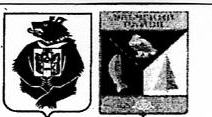 АДМИНИСТРАЦИЯ  СЕЛЬСКОГО ПОСЕЛЕНИЯ «СЕЛО БУЛАВА»Ульчского муниципального района Хабаровского краяПОСТАНОВЛЕНИЕ04.08.2016   №  124-пас. БулаваОб утверждении Перечня должностей муниципальной службы администрации   сельского поселения «Село Булава», замещение которых налагает на граждан обязанности и ограничения, установленные статьями 8,12 Федерального  закона от 25.12.2008 № 273-ФЗ «О противодействии коррупции» В соответствии с Федеральным законом от 25.12.2008 № 273-ФЗ «О противодействии коррупции»,  в целях приведения нормативно-правовых актов в соответствие с действующим законодательством, администрация  сельского поселения «Село Булава»,ПОСТАНОВЛЯЕТ:1. Утвердить Перечень должностей муниципальной службы администрации  сельского поселения «Село Булава», замещение которых налагает на граждан обязанности и ограничения, установленные статьями 8,12 Федерального закона от 25.12.2008 № 273-ФЗ «О противодействии коррупции» (далее – Перечень должностей).2. Установить, что при назначении на должности, указанные в Перечне, граждане и при замещении включенных в Перечень должностей  муниципальные служащие обязаны представлять сведения о своих доходах, расходах, об имуществе и обязательствах имущественного характера, а также сведения о доходах, расходах, об имуществе и обязательствах имущественного характера своих супруги (супруга) и несовершеннолетних детей.3. Установить, что гражданин, замещавший должности муниципальной службы администрации сельского поселения «Село Булава», включенные в Перечень должностей, утверждённый настоящим постановлением, в течение двух лет со дня увольнения с муниципальной службы:а) имеет право замещать должности и выполнять работу на условиях гражданско-правового договора в коммерческих и некоммерческих организациях, если отдельные функции по государственному управлению этими организациями входили в должностные (служебные) обязанности муниципального служащего, с согласия соответствующей комиссии по соблюдению требований к служебному поведению муниципальных служащих и урегулированию конфликта интересов, которое дается в порядке, установленном Положением о комиссии по соблюдению требований к служебному поведению муниципальных служащих и урегулированию конфликта интересов, утверждённым постановлением администрации сельского поселения «Село Булава»  от 04.08.2016 № 123-па;б) обязан, при заключении трудовых договоров и (или) гражданско-правовых договоров, в случае, предусмотренном подпунктом «а» настоящего пункта, сообщать  работодателю  сведения о последнем месте муниципальной службы сельского поселения «Село Булава»  с соблюдением законодательства Российской Федерации о государственной тайне;в) обязан уведомлять представителя нанимателя (работодателя) о возникновении личной заинтересованности при исполнении должностных обязанностей, которая приводит или может привести к конфликту интересов.4. Признать утратившим силу:- постановление администрации  сельского поселения  «Село Булава» Ульчского  муниципального района Хабаровского края от 16.03.2015 № 34-па «Об утверждении Перечня должностей муниципальной службы в администрации сельского поселения «Село Булава» Ульчского муниципального района, при назначении  на которые граждане и при замещении которых муниципальные служащие администрации сельского поселения «Село Булава» Ульчского муниципального района обязаны представлять сведения о своих доходах, расходах, об имуществе и обязательствах имущественного характера, а также сведения о доходах, расходах, об имуществе и обязательствах имущественного характера своих супруги (супруга) и несовершеннолетних детей».5 Главному специалисту администрации  (Новрузова Е.А.) предоставить настоящее постановление муниципальным служащим, замещающим должности, указанные в Перечне для ознакомления и исполнения.6. Контроль за выполнением настоящего постановления оставляю за собой.Глава  сельского поселения						        Н.П.РосугбуУТВЕРЖДЁНпостановлением администрации сельского поселения от 04.08.2016  №  124-паПЕРЕЧЕНЬдолжностей муниципальной службы администрации   сельского поселения «Село Булава», замещение которых налагает на граждан обязанности и ограничения, установленные статьями 8,12 Федерального  закона от 25.12.2008 № 273-ФЗ «О противодействии коррупции» 1. Главный специалист по финансовой работе 2. Главный специалист по  управлению муниципальным имуществом сельского поселения.3. Главный специалист ответственный за делопроизводство и архив, кадровую работу,  ЗАГС, нотариат.4. Специалист 1 категории ответственный за жилищно-коммунальное хозяйство, по земельному вопросу, похозяйственного учета._______________________